ТЕХНИЧЕСКОЕ ОПИСАНИЕ КОМПЕТЕНЦИИПоварское делоУтверждаю: Менеджер компетенцииКозубенко А.А  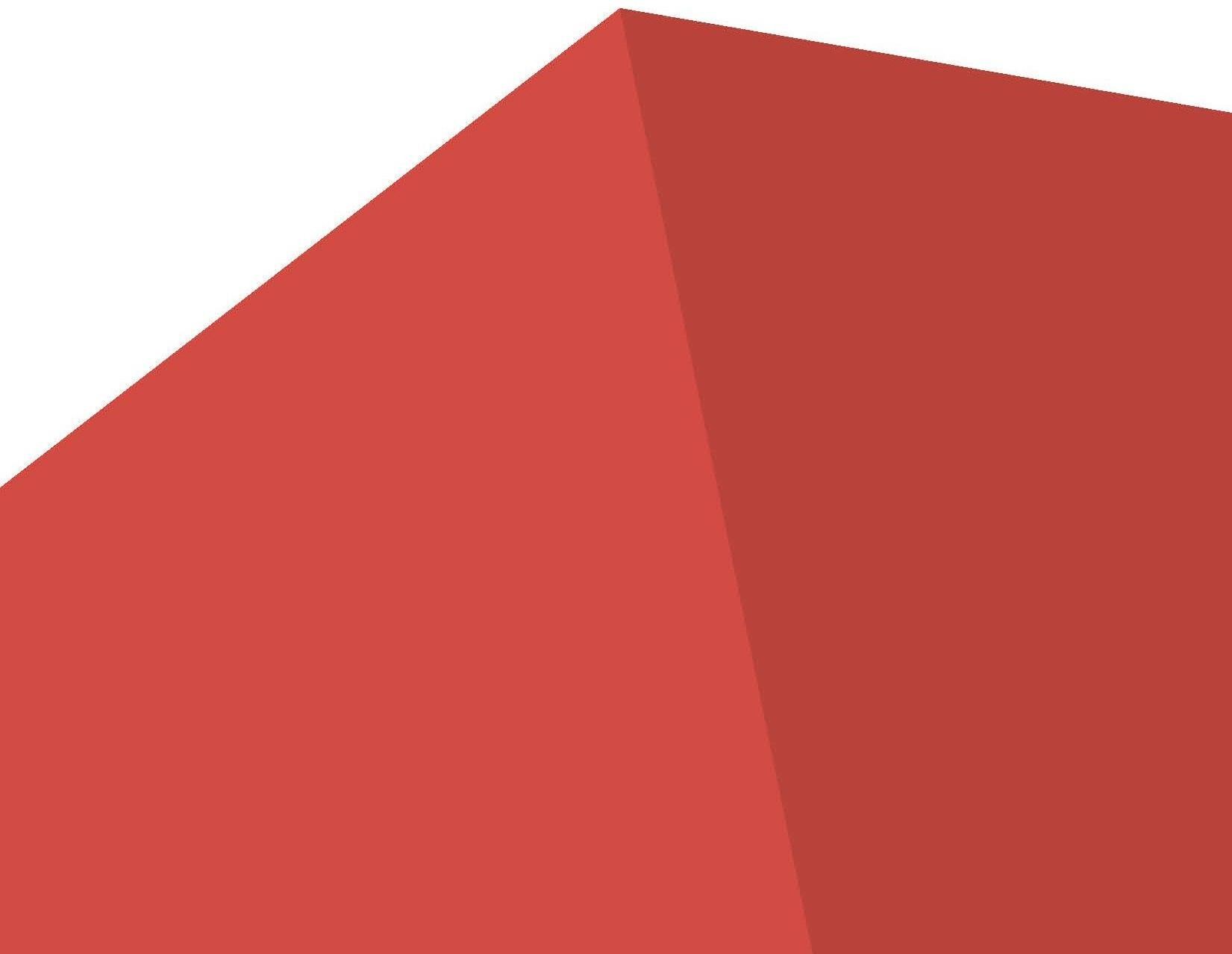 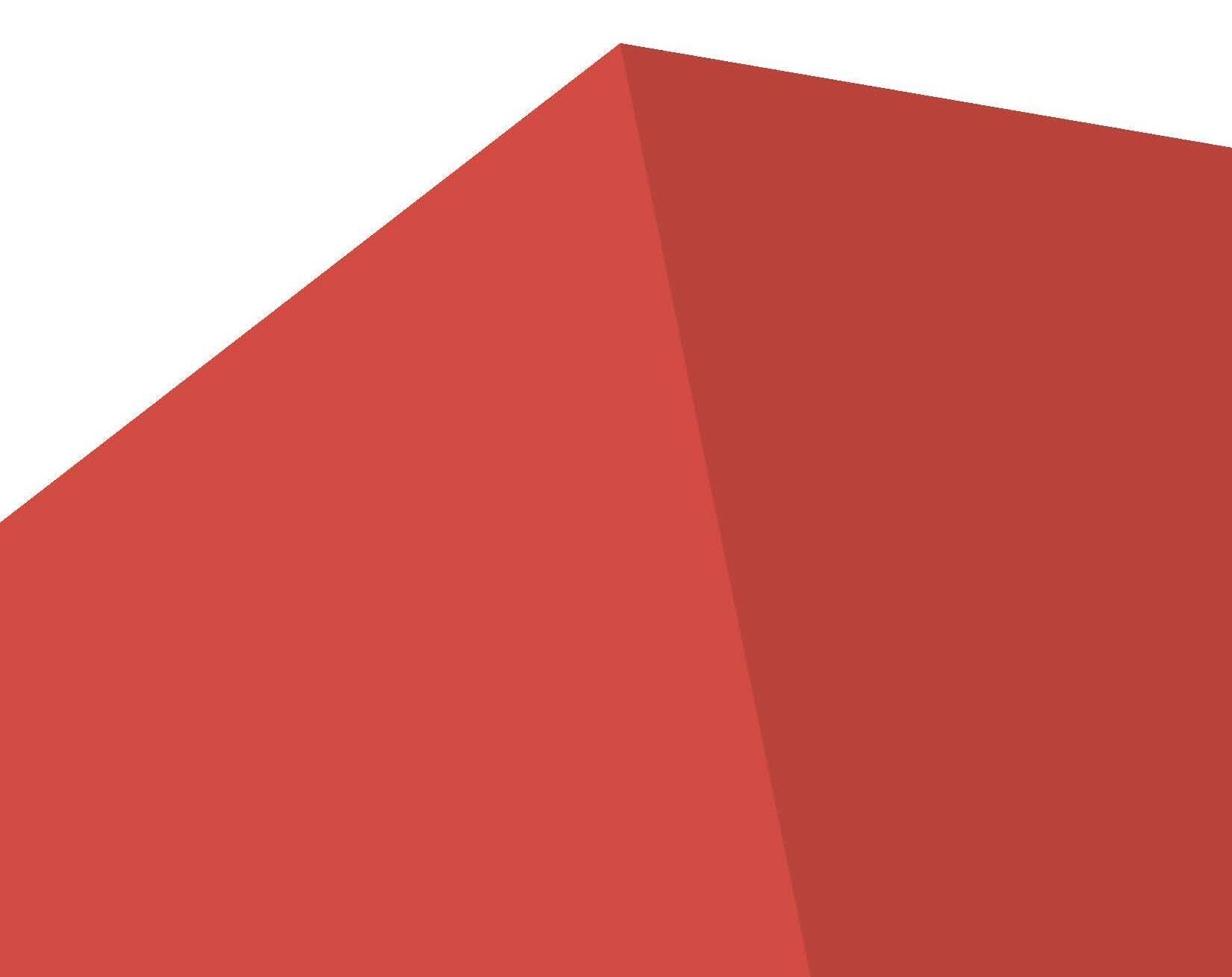 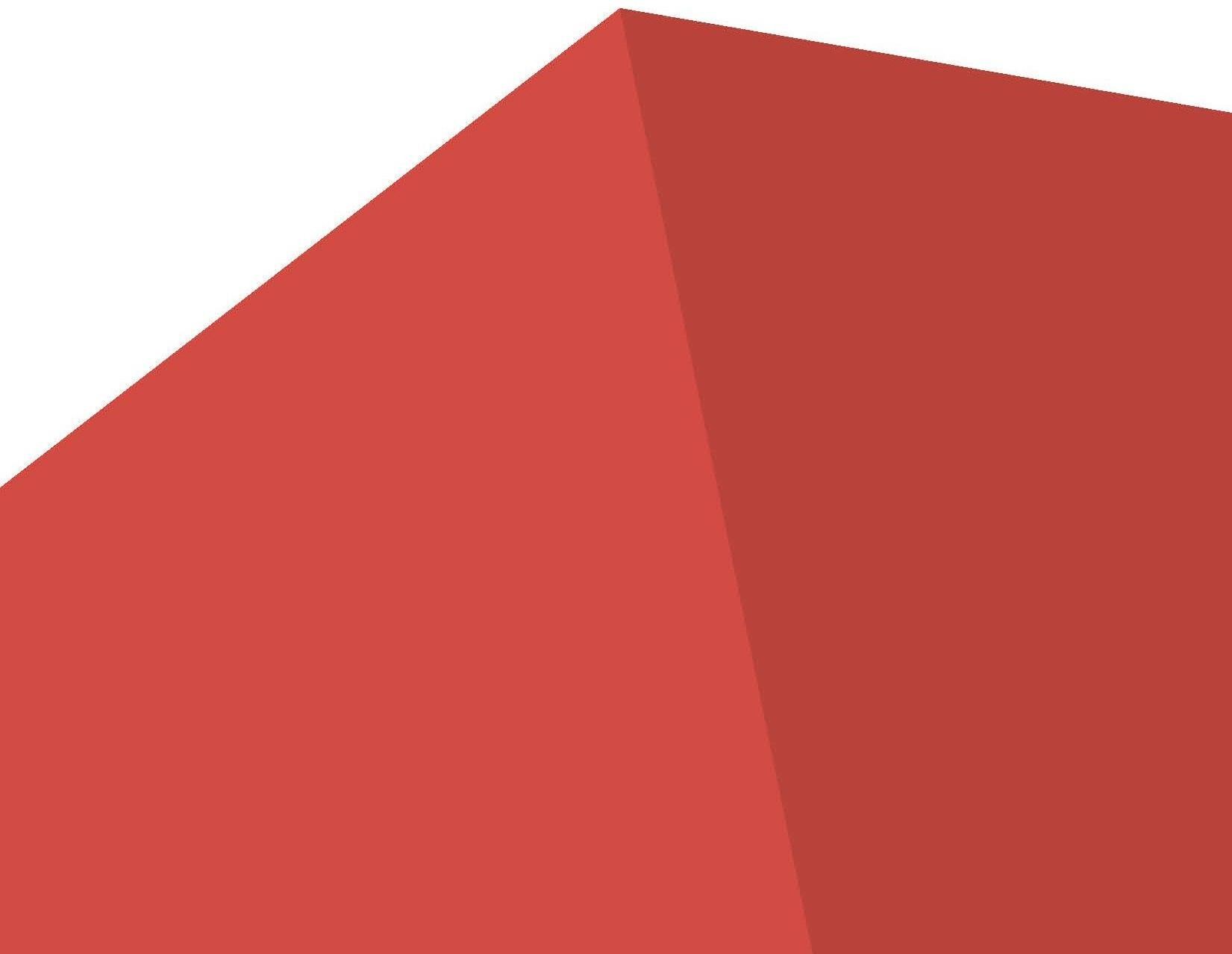 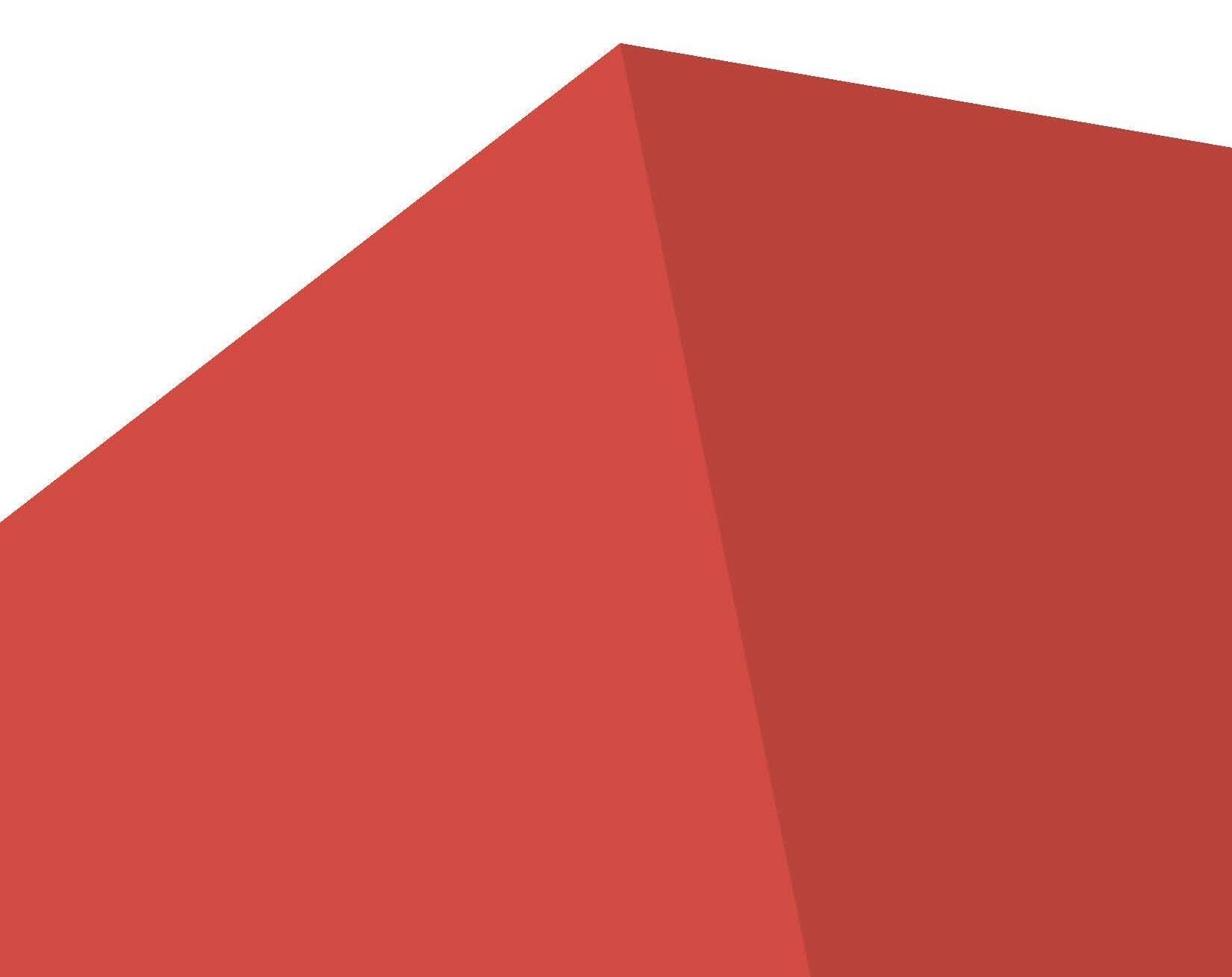 Организация Союз «Молодые профессионалы (Ворлдскиллс Россия)» (далее WSR) в соответствии с уставом организации и правилами проведения конкурсов установила нижеизложенные необходимые требования владения профессиональным навыком для участия в соревнованиях по компетенции.Техническое описание включает в себя следующие разделы:Copyright ©2019 СОЮЗ «ВОРЛДСКИЛЛС РОССИЯ»Все права защищеныЛюбое воспроизведение, переработка, копирование, распространение текстовой информации или графических изображений в любом другом документе, в том числе электронном, на сайте или их размещение для последующего воспроизведения или распространения запрещено правообладателем и может быть осуществлено только с его письменного согласияВВЕДЕНИЕНАЗВАНИЕ	И	ОПИСАНИЕ	ПРОФЕССИОНАЛЬНОЙ КОМПЕТЕНЦИИНазвание профессиональной компетенции:«Поварское дело»Описание профессиональной компетенции.Повар работает в индустрии питания, включая элитные рестораны, кафе, бары, а также в сфере социального обслуживания (больницах и домах престарелых), предоставляя питание гостям и персоналу. Диапазон профессиональных навыков и ожиданий клиентов будет варьироваться в зависимости от места работы. Требуемый тип и качество предоставляемой услуги напрямую связаны с оплатой, производимой заказчиком, будь то физическое или юридическое лицо. Помимо мастерства приготовления блюд, должность повара требует определенных навыков, связанных с коммерческим аспектом деятельности, в частности, соблюдением установленного бюджета и обеспечением ожидаемой прибыли. К этим навыкам относится составление меню, оформление заявки на пищевые продукты, их приобретение, контроль за хранение, использование и реализация готовой продукции, управление деятельностью производства через планирование, обмен информацией, взаимодействия с персоналом.Повар, работающий в элитном отеле или ресторане высокой кухни, должен демонстрировать впечатляющие навыки приготовления пищи и ее презентации. Он создает и творчески подготавливает блюда к подаче, в соответствии с ожиданиями гостя.Мода и тенденции в сфере кулинарии постоянно меняются, так что повару необходимо всегда быть в курсе актуальных новинок. Гость ожидает, что прием пищи станет ярким и запоминающимся событием. Его впечатления складываются из атмосферы ресторана, презентации блюда, обслуживания.Во все времена важнейшее значение имеет строгое соблюдение санитарных норм и правил личной гигиены, а также техники безопасности. Несоблюдение этих требований может иметь серьезные последствия для здоровья и благополучия гостя, а также нанести непоправимый ущерб репутации предприятия питания.Организации питания оснащены высокотехнологичным оборудованием, при работе с которым необходимо соблюдать технику безопасности и правила охраны труда. Рабочее место представляет собой зону с опасными факторами, где сотрудники работают в стрессовых ситуациях, часто в ограниченном пространстве.Для повара крайне важны навыки эффективной коммуникации. Профессиональная кухня является пространством повышенного давления, где команды поваров, специализирующихся на различных этапах производства, работают вместе, чтобы приготовить все блюда согласно меню.Координация работы бригады поваров имеет большое значение для гарантии качества и своевременной подачи блюд.Эффективное взаимодействие со всеми производственными подразделениями будут способствовать созданию у гостя комплексных положительных впечатлений.Благодаря глобализации в сфере индустрии питания, повара имеют возможность работать по всему миру. Спрос на услуги талантливого повара есть всегда. Для него открыты самые необычные и интересные заведения во всех уголках планеты. Это требует от него уважения к различным культурам, присущим им гастрономическим традициям и требованиям.ВАЖНОСТЬ И ЗНАЧЕНИЕ НАСТОЯЩЕГОДОКУМЕНТАДокумент содержит информацию о стандартах, выполнение которых требуется от конкурсантов, принимающих участия в конкурсе, а также принципы, методы и процедуры, которые регулируют конкурс. При  этом WSR признаёт авторское право WorldSkills International (WSI). WSR такжепризнаёт	права	интеллектуальной	собственности	WSI	в	отношении принципов, методов и процедур оценки.Каждый эксперт и участник должен знать и понимать данное Техническое описание.АССОЦИИРОВАННЫЕ ДОКУМЕНТЫПоскольку данное Техническое описание содержит лишь информацию, относящуюся к соответствующей профессиональной компетенции, его необходимо использовать совместно со следующими документами:WSR, Регламент проведения чемпионата;WSR, онлайн-ресурсы, указанные в данном документе.WSR, политика и нормативные положенияИнструкция по охране труда и технике безопасности по компетенцииСПЕЦИФИКАЦИЯ	СТАНДАРТА	WORLDSKILLS (WSSS)ОБЩИЕ СВЕДЕНИЯ О СПЕЦИФИКАЦИИ СТАНДАРТОВ WORLDSKILLS (WSSS)WSSS определяет знание, понимание и конкретные компетенции, которые лежат в основе лучших международных практик технического и профессионального уровня выполнения работы. Она должна отражать общее понимание того, что соответствующая рабочая специальность или профессия представляет для промышленности и бизнеса.Целью соревнования по компетенции является демонстрация лучших международных практик, как описано в WSSS и в той степени, в которой они могут быть реализованы. Таким образом, WSSS является руководством по необходимому обучению и подготовке для соревнований по компетенции.В соревнованиях по компетенции проверка знаний осуществляется посредством оценки выполнения практической работы. Отдельных теоретических тестов на знание и понимание не предусмотрено.WSSS разделена на четкие разделы с номерами и заголовками. Каждому разделу назначен процент относительной важности в рамках WSSS. Сумма всех процентов относительной важности составляет 100.В схеме выставления оценок и конкурсном задании оцениваются только те компетенции, которые изложены в WSSS. Они должны отражать WSSS настолько всесторонне, насколько допускают ограничения соревнования по компетенции.Схема выставления оценок и конкурсное задание будут отражать распределение оценок в рамках WSSS в максимально возможной степени. Допускаются колебания в пределах 5% при условии, что они не исказят весовые коэффициенты, заданные условиями WSSS.ОЦЕНОЧНАЯ СТРАТЕГИЯ И ТЕХНИЧЕСКИЕ ОСОБЕННОСТИ ОЦЕНКИОСНОВНЫЕ ТРЕБОВАНИЯСтратегия устанавливает принципы и методы, которым должны соответствовать оценка и начисление баллов WSR.Экспертная оценка лежит в основе соревнований WSR. По этой причине она является предметом постоянного профессионального совершенствования и тщательного исследования. Накопленный опыт в оценке будет определять будущее использование и направление развития основных инструментов оценки, применяемых на соревнованиях WSR: схема выставления оценки, конкурсное задание и информационная система чемпионата (CIS).Оценка на соревнованиях WSR попадает в одну из двух категорий: измерение и судейское решение. Для обеих категорий оценки использование точных эталонов для сравнения, по которым оценивается каждый аспект, является существенным для гарантии качества.Схема выставления оценки должна соответствовать процентным показателям в WSSS. Конкурсное задание является средством оценки для соревнования по компетенции, и оно также должно соответствовать WSSS. Информационная система чемпионата (CIS) обеспечивает своевременную и точную запись оценок, что способствует надлежащей организации соревнований.Схема выставления оценки в общих чертах является определяющим фактором для процесса разработки Конкурсного задания. В процессе дальнейшей разработки Схема выставления оценки и Конкурсное задание будут разрабатываться и развиваться посредством интерактивного процесса для того, чтобы совместно оптимизировать взаимосвязи в рамках WSSS и Стратегии оценки. Они представляются на утверждение Менеджеру компетенции вместе, чтобы демонстрировать их качество и соответствие WSSS.СХЕМА ВЫСТАВЛЕНИЯ ОЦЕНКИОБЩИЕ УКАЗАНИЯВ данном разделе описывается роль и место Схемы выставления оценки, процесс выставления экспертом оценки конкурсанту за выполнение конкурсного задания, а также процедуры и требования к выставлению оценки.Схема выставления оценки является основным инструментом соревнований WSR, определяя соответствие оценки Конкурсного задания и WSSS. Она предназначена для распределения баллов по каждому оцениваемому аспекту, который может относиться только к одному модулю WSSS.Отражая весовые коэффициенты, указанные в WSSS Схема выставления оценок устанавливает параметры разработки Конкурсного задания. В зависимости от навыка и требований к его оцениванию может быть полезно изначально разработать Схему выставления оценок более детально, чтобы она послужила руководством к разработке Конкурсного задания. В другом случае разработка Конкурсного задания должна основываться на обобщённой Схеме выставления оценки. Дальнейшая разработка Конкурсного задания сопровождается разработкой аспектов оценки.В разделе 2.1 указан максимально допустимый процент отклонения, Схемы выставления оценки Конкурсного задания от долевых соотношений, приведенных в Спецификации стандартов.Схема выставления оценки и Конкурсное задание могут разрабатываться одним человеком, группой экспертов или сторонним разработчиком. Подробная и окончательная Схема выставления оценки и Конкурсное задание, должны быть утверждены Менеджером компетенции.Кроме того, всем экспертам предлагается представлять свои предложения по разработке Схем выставления оценки и Конкурсных заданий на форум экспертов для дальнейшего их рассмотрения Менеджером компетенции.Во всех случаях полная и утвержденная Менеджером компетенции Схема выставления оценки должна быть введена в информационную систему соревнований (CIS) не менее чем за два дня до начала соревнований, с использованием стандартной электронной таблицы CIS или других согласованных способов. Главный эксперт является ответственным за данный процесс.КРИТЕРИИ ОЦЕНКИОсновные заголовки Схемы выставления оценки являются критериями оценки. В некоторых соревнованиях по компетенции критерии оценки могут совпадать с заголовками разделов в WSSS; в других они могут полностьюотличаться. Как правило, бывает от пяти до девяти критериев оценки, при этом количество критериев оценки должно быть не менее трёх. Независимо от того, совпадают ли они с заголовками. Схема выставления оценки должна отражать долевые соотношения, указанные в WSSS.Критерии оценки создаются лицом (группой лиц), разрабатывающим Схему выставления оценки, которое может по своему усмотрению определять критерии, которые оно сочтет наиболее подходящими для оценки выполнения Конкурсного задания.Сводная ведомость оценок, генерируемая CIS, включает перечень критериев оценки.Количество баллов, назначаемых по каждому критерию, рассчитывается CIS. Это будет общая сумма баллов, присужденных по каждому аспекту в рамках данного критерия оценки.СУБКРИТЕРИИКаждый критерий оценки разделяется на один или более субкритериев.Каждый субкритерий становится заголовком Схемы выставления оценок.В каждой ведомости оценок (субкритериев) указан конкретный день, в который она будет заполняться.Каждая ведомость оценок (субкритериев) содержит оцениваемые аспекты, подлежащие оценке. Для каждого вида оценки имеется специальная ведомость оценок.АСПЕКТЫКаждый аспект подробно описывает один из оцениваемых показателей, а также возможные оценки или инструкции по выставлению оценок.В ведомости оценок подробно перечисляется каждый аспект, по которому выставляется отметка, вместе с назначенным для его оценки количеством баллов.Сумма баллов, присуждаемых по каждому аспекту, должна попадать в диапазон баллов, определенных для каждого раздела компетенции в WSSS.Она будет отображаться в таблице распределения баллов CIS, в следующем формате:МНЕНИЕ СУДЕЙ (СУДЕЙСКАЯ ОЦЕНКА)При принятии решения используется шкала 0–3. Для четкого и последовательного применения шкалы судейское решение должно приниматься с учетом:эталонов для сравнения (критериев) для подробного руководства по каждому аспектушкалы 0–3,где:0: исполнение не соответствует отраслевому стандарту;1: исполнение соответствует отраслевому стандарту;2:	исполнение	соответствует	отраслевому	стандарту	и	в некоторых отношениях превосходит его;3: исполнение полностью превосходит отраслевой стандарт и оценивается как отличноеКаждый аспект оценивают три эксперта, каждый эксперт должен произвести оценку, после чего происходит сравнение выставленных оценок. В случае расхождения оценок экспертов более чем на 1 балл, экспертам необходимо вынести оценку данного аспекта на обсуждение и устранить расхождение.4.6. ИЗМЕРИМАЯ ОЦЕНКАОценка каждого аспекта осуществляется тремя экспертами. Если не указано иное, будет присуждена только максимальная оценка или ноль баллов. Если в рамках какого-либо аспекта возможно присуждение оценок ниже максимальной, это описывается в Схеме оценки с указанием измеримыхпараметров.ИСПОЛЬЗОВАНИЕ ИЗМЕРИМЫХ И СУДЕЙСКИХ ОЦЕНОКОкончательное понимание по измеримым и судейским оценкам будет доступно, когда утверждена Схема оценки и Конкурсное задание. Приведенная таблица содержит приблизительную информацию и служит для разработки Оценочной схемы и Конкурсного задания.СПЕЦИФИКАЦИЯ ОЦЕНКИ КОМПЕТЕНЦИИОценка Конкурсного задания будет основываться на следующих критериях (модулях):Таблица аспектов оценки в соответствии с WSSSРЕГЛАМЕНТ ОЦЕНКИГлавный эксперт и Заместитель Главного эксперта обсуждают и распределяют экспертов по группам (состав группы не менее трех человек) для выставления оценок. Каждая группа должна включать в себя как минимум одного опытного эксперта. Эксперт не оценивает участника из своей организации.Правила распределения экспертных групп в компетенции “Поварское дело”.В компетенции две группы измеримой оценки и две группы судейской оценки:- Измеримая – работа на площадке;- Измеримая – презентация готовых блюд;   - Судейская – работа на площадке;   - Судейская – дегустация готовых блюд;Количество независимых экспертов для участия в оценке работконкурсантов ограниченное. Допускается не больше одного независимогоэксперта в одну группу оценки. Например: Судейская – дегустация готовыхблюд – 1 независимый эксперт.Во время конкурса каждый эксперт выполняет обязанности по оцениванию во всех зонах, оцениванию на площадке и дегустации вслепую.В моменты времени для сервировки не должно быть никаких задержек. Выдача блюда осуществляется в пределах отведенного времени (±5минут). По истечении этого срока блюдо снимаются с презентации и не оцениваются. Эксперты, осуществляющие дегустацию «вслепую», не покидают помещение для дегустации вслепую на протяжении модуля, кроме как в составе группы с разрешения Главного эксперта или Заместителя Главного эксперта.Остановки времени.Участнику останавливают время в том случае, если ему стало плохо,вышло из строя оборудование, предоставленное организатором,обнаружились скрытые дефекты продуктов (испорченные), в этом случаеучастнику останавливают время для решения данной проблемы, и затемдобавляют потраченное на остановку количество времени к выполнениюконкурсного задания. Соответственно, у этого участника сдвигается времяподачи, и для него прописывается отдельный тайминг. Подать блюдо вместесо всеми он не может. Но если участник считает, что компенсация времениему не нужна, то он работает по общему плану. В случае, если у участникаобнаружился испорченный продукт, например запекал свеклу целиком, а онавнутри оказалась гнилая, или выпекал изделие в пароконвектомате, а онвышел из строя, то в этом случае участнику выдают необходимые продукты(не снимая за это баллы!) и дают дополнительное время на выполнениеданной операции, но в это время он может делать только эту операцию.Соответственно, тайминг подачи у этого участника сдвигается.Во время пребывания в дегустационной комнате эксперты не должны видеть работу конкурсантов. Таким образом, эксперты не могут узнать, какому конкурсанту принадлежит та или иная работа. Эксперты, осуществляющие дегустацию «вслепую», должны вернуться в комнату для дегустации «вслепую» за тридцать минут до подачи блюд.КОНКУРСНОЕ ЗАДАНИЕОСНОВНЫЕ ТРЕБОВАНИЯРазделы 2, 3 и 4 регламентируют разработку Конкурсного задания. Рекомендации данного раздела дают дополнительные разъяснения по содержанию КЗ.Время, отведенное на выполнение Конкурсного задания не должно превышать 8 часов.Возрастной ценз участников для выполнения Конкурсного задания от 50 лет.Вне зависимости от количества модулей, КЗ должно включать оценку по каждому из разделов WSSS.Конкурсное задание не должно выходить за пределы WSSS.Оценка знаний участника должна проводиться исключительно через практическое выполнение Конкурсного задания.При выполнении Конкурсного задания не оценивается знание правил и норм WSR.СТРУКТУРА КОНКУРСНОГО ЗАДАНИЯВсе конкурсанты выполняют модули Конкурсного задания в течение одного дня конкурса. Конкурсное задание содержит 1 модуль. Общее время выполнения задания 5 часов.Конкурсанты делятся на две группы методом жеребьевки за один день до Чемпионата (C-1). Одна группа работает в утреннее время, вторая в вечернее.Ингредиенты из чёрного ящика для обеих групп конкурсантов одинаковы. Ингредиенты из чёрного ящика для выполнения модулей выбираются за два дня до конкурса (C-2) Главным экспертом. Подготовка продуктов начинается в соответствии с указаниями в модулях Конкурсного задания. Подготовка конкурсантами продуктов до конкурса запрещена. Конкурсанты не могут приносить собственные ингредиенты. В случае если у участника обнаружат ингредиент или заготовку, не входящие в состав списка продуктов Чемпионата, блюдо в котором был применен запрещенный продукт не оценивается.ТРЕБОВАНИЯ К РАЗРАБОТКЕ КОНКУРСНОГОЗАДАНИЯЭксперты принимают совместное решение по Конкурсному заданию, критериям оценки и размерным допускам форм измеримой и судейской оценки.За один день участник конкурса должен выполнить:Участникам предоставляется 15 минут до начала модуля для установки инвентаря и оборудования в боксе и 15 минут после выполнения модуля для уборки бокса. Работа с ингредиентами и их кулинарная обработка в это время не допускается.До начала модуля каждому конкурсанту предоставляется 15 минут на проверку и подтверждение качества и количества ингредиентов по заявке. В случае несоответствия количества или качества ингредиентов стандартам, конкурсант может обратиться к Главному эксперту или Заместителю главного эксперта для решения этой проблемы. Главный эксперт или Заместитель главного эксперта может потребовать от Организатора допоставки товара или предоставления альтернативы.50% участников конкурса будут получать одну корзину с ингредиентами каждое утро, а другие 50% участников – днем. Чтобы завершить один модуль в течение конкурса, ингредиенты, необходимые для всех модулей конкурсного задания, необходимо за две недели до начала Конкурса предоставить по почте организаторам площадки. За задержку заказа после установленного срока вычитаются баллы за данный аспект. А также участник конкурса имеет право заказать любой ингредиент во время выполнения модуля, но он будет терять баллы за данный аспект.Список ингредиентов разрабатывается Международным экспертом и (или) Менеджером компетенции совместно с сертифицированными экспертами. Приготовленные блюда необходимо профессионально и эстетично выложить на тарелки, полученные согласно Инфраструктурному листу.«Продукты из чёрного ящика» определяются в день С-2.Список ингредиентов предоставляется всем экспертам и участникам до начала конкурса, на форуме http://forum.worldskills.ru. Все ингредиенты, предоставленные Организатором конкурса, должны соответствовать высоким международным стандартам качества.РАЗРАБОТКА КОНКУРСНОГО ЗАДАНИЯКонкурсное задание разрабатывается по образцам, представленным Менеджером компетенции на форуме WSR (http://forum.worldskills.ru). Представленные образцы Конкурсного задания должны меняться один раз в год.КТО РАЗРАБАТЫВАЕТ КОНКУРСНОЕ ЗАДАНИЕ/МОДУЛИОбщим руководством и утверждением Конкурсного задания занимается Менеджер компетенции. К участию в разработке Конкурсного задания могут привлекаться:Сертифицированные эксперты WSR;Сторонние разработчики;Иные заинтересованные лица.В процессе подготовки к каждому конкурсу при внесении 30 % изменений к Конкурсному заданию участвуют:Главный эксперт;Сертифицированный эксперт по компетенции (в случае присутствия на соревновании);Эксперты,  принимающие участия в оценке (при необходимости привлечения главным экспертом).Внесенные 30 % изменения в Конкурсные задания в обязательном порядке согласуются с Менеджером компетенции.Выше обозначенные люди при внесении 30 % изменений к Конкурсному заданию должны руководствоваться принципами объективности и беспристрастности. Изменения не должны влиять на сложность задания, не должны относиться к иным профессиональным областям, не описанным в WSSS, а также исключать любые блоки WSSS. Также внесённые изменения должны быть исполнимы при помощи утверждённого для соревнований Инфраструктурного листа.КАК РАЗРАБАТЫВАЕТСЯ КОНКУРСНОЕ ЗАДАНИЕКонкурсные задания к каждому чемпионату разрабатываются на основе единого Конкурсного задания, утверждённого Менеджером компетенции и размещённого на форуме экспертов. Задания могут разрабатываться как в целом так и по модулям. Основным инструментом разработки Конкурсного задания является форум экспертов.КОГДА РАЗРАБАТЫВАЕТСЯ КОНКУРСНОЕ ЗАДАНИЕКонкурсное задание разрабатывается согласно представленному ниже графику, определяющему сроки подготовки документации для каждого вида чемпионатов.УТВЕРЖДЕНИЕ КОНКУРСНОГОЗАДАНИЯГлавный эксперт и Менеджер компетенции принимают решение о выполнимости всех модулей и при необходимости должны доказать реальность его выполнения. Во внимание принимаются время и материалы.Конкурсное задание может быть утверждено в любой удобной для Менеджера компетенции форме.5.6. СВОЙСТВА МАТЕРИАЛА И ИНСТРУКЦИИ ПРОИЗВОДИТЕЛЯЕсли для выполнения задания участнику конкурса необходимо ознакомиться с инструкциями по применению какого-либо оборудования, или с инструкциями производителя, он получает их заранее по решению Менеджера компетенции и Главного эксперта. При необходимости, во время ознакомления Технический эксперт организует демонстрацию на месте.Оборудование, для выполнения модулей, которое предстоит использовать участникам чемпионата (кроме тех случаев, когда его приносит с собой сам участник), должны принадлежать к тому типу оборудования, которое имеется у ряда производителей, и которое имеется в свободной продаже в регионе проведения чемпионата.УПРАВЛЕНИЕ КОМПЕТЕНЦИЕЙ И ОБЩЕНИЕ6.1 ДИСКУССИОННЫЙ ФОРУМВсе предконкурсные обсуждения проходят на особом форуме (http://forum.worldskills.ru).Решения по развитию компетенции должны приниматься только после предварительного обсуждения на форуме. Также на форуме должно происходить информирование о всех важных событиях в рамке компетенции. Модератором данного форума являются Международный эксперт и (или) Менеджер компетенции (или Эксперт, назначенный ими).ИНФОРМАЦИЯ ДЛЯ УЧАСТНИКОВ ЧЕМПИОНАТАИнформация для конкурсантов публикуется в соответствии с регламентом проводимого чемпионата. Информация может включать:Техническое описание;Конкурсные задания;Обобщённая ведомость оценки;Инфраструктурный лист;Инструкция по охране труда и технике безопасности;Дополнительная информация.АРХИВ КОНКУРСНЫХ ЗАДАНИЙКонкурсные задания доступны по адресу http://forum.worldskills.ru.УПРАВЛЕНИЕ КОМПЕТЕНЦИЕЙОбщее управление компетенцией осуществляется Международным экспертом и Менеджером компетенции с возможным привлечением экспертного сообщества.Управление компетенцией в рамках конкретного чемпионата осуществляется Главным экспертом по компетенции в соответствии с регламентом чемпионата.ТРЕБОВАНИЯ	ОХРАНЫ	ТРУДА	И	ТЕХНИКИ БЕЗОПАСНОСТИТРЕБОВАНИЯ ОХРАНЫ ТРУДА И ТЕХНИКИ БЕЗОПАСНОСТИ НА ЧЕМПИОНАТЕСм. документацию по технике безопасности и охране труда, предоставленные оргкомитетом чемпионата.СПЕЦИФИЧНЫЕ	ТРЕБОВАНИЯ	ОХРАНЫТРУДА, ТЕХНИКИ БЕЗОПАСНОСТИ И ОКРУЖАЮЩЕЙ СРЕДЫ КОМПЕТЕНЦИИДля всех Конкурсантов и Экспертов обязательно соблюдение следующих правил:Наличие действующей медицинской книжки;Белый поварской китель с рукавом для ВСЕХ (длина не менее¾);Черные поварские брюки для ВСЕХ;Обувь     –профессиональная	безопасная закрытая обувь с зафиксированной пяткой для ВСЕХ («Кроксы»/«Crocs» не допускаются);Белый поварской колпак для ВСЕХ;Чёрный фартук для Конкурсантов, белый для Экспертов;Белый фартук (обязателен при сервировке) для Конкурсантов;Кухонное полотенце на переднике недопустимо для Конкурсантов.Китель (поварская куртка) – белого цвета (допускаются цветные элементы отделки).На кителе должны быть нанесены следующие обязательные информационные элементы:  - логотип Союза «Молодые профессионалы (Ворлдскиллс Россия, (далееWSR))»на груди слева, под логотипом WSR фамилия и имя участника или эксперта. Логотипы есть в Брендбуке, на  сайте Союза Ворлдскиллс Россия. - логотип учебного заведения (должен быть нанесён – на рукав выше локтя).На воротнике допускается (но не обязательно) размещение флага России и региона, на спине допускается размещение наименования региона.Размещение информации рекламного характера на спецодежде,  (например, логотипы спонсоров) НЕ ДОПУСКАЕТСЯ!!!Передник или фартук – при работе чёрного цвета (возможен вариант с грудкой), при сервировке и подаче белого цвета!!!!Брюки – поварские чёрного цвета;Головной убор – белый поварской колпак (допускается одноразовый); Обувь – профессиональная безопасная закрытая обувь с зафиксированной пяткой;Для экспертов обязательные элементы одежды – китель, передник или фартук, колпак (всё белого цвета), чёрные брюки, профессиональная обувь.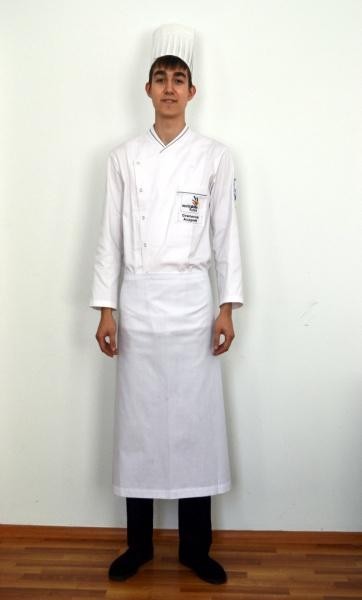 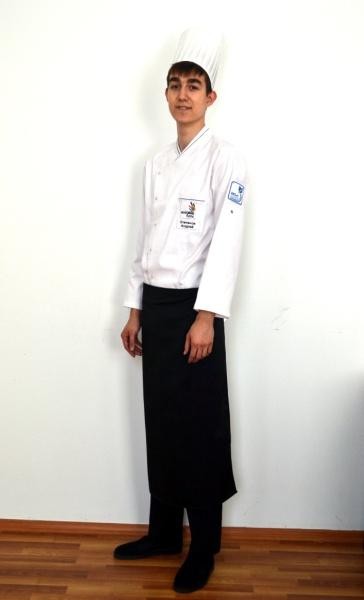 МАТЕРИАЛЫ ИОБОРУДОВАНИЕИНФРАСТРУКТУРНЫЙ ЛИСТИнфраструктурный лист включает в себя всю инфраструктуру, оборудование и расходные материалы, которые необходимы для выполнения Конкурсного задания. Инфраструктурный лист обязан содержать пример данного оборудования и его чёткие и понятные характеристики в случае возможности приобретения аналогов.При разработке Инфраструктурного листа для конкретного чемпионата необходимо руководствоваться Инфраструктурным листом, размещённым на форуме экспертов Менеджером компетенции. Все изменения в Инфраструктурном листе должны согласовываться с Менеджером компетенции в обязательном порядке.На каждом конкурсе технический эксперт должен проводить учет элементов инфраструктуры. Список не должен включать элементы, которые попросили включить в него эксперты или конкурсанты, а также запрещенные элементы.По итогам соревнования, в случае необходимости, Технический эксперт и Главный эксперт должны дать рекомендации Оргкомитету чемпионата и Менеджеру компетенции о изменениях в Инфраструктурном листе.МАТЕРИАЛЫ, ОБОРУДОВАНИЕ И ИНСТРУМЕНТЫ В ИНСТРУМЕНТАЛЬНОМ ЯЩИКЕ (ТУЛБОКС,TOOLBOX)Одной из целей WSR является рационализация Чемпионата. В связи с этим параметры ящиков для инструментов, приносимых Конкурсантами, не должны превышать следующие значения:Все оборудование, включая маленькие ящики для инструментов, должно полностью помещаться в ящик для инструментов. Объем ящика для инструментов не должен превышать 0,3 м³. Следует использовать ящики с колесами для облегчения их перемещения. Площадь основания не более 0,7 м х 0,7 м. Конкурсант может принести ящик меньшего размера, но в количестве одной штуки.Требования к разделочным доскам, используемым на Чемпионате WSR:В качестве основного правила на Чемпионатах WSR применяется следующая цветовая маркировка:Требования к соблюдению товарного соседства продуктов в холодильном шкафу: Требования к оценке температуры подачи блюд.В качестве основного правила на Чемпионатах WSR применяется следующие требования:Температура оценивается группой измеримой оценки путем измерения тарелки инфракрасным пирометром.Температура тарелки холодных блюд и десертов – от 1°С до 14°С.Температура тарелки горячих блюд и горячих закусок – от 35°С и выше.Все вопросы, связанные с оборудованием и инструментами в инструментальном ящике, могут обсуждаться на форуме перед началом чемпионата.Конкурсанты должны приносить личные ножи и базовый комплект ножей повара.Конкурсанты могут приносить с собой дополнительный инвентарь, гастроемкости, кастрюли, сковороды, миски, лопатки, пинцеты, формы, силиконовые формы и т.д. В случае если участник приносит дополнительное оборудование, которое представлено на площадке, то данное оборудование убирается и участник использует своё.Допускается приносить с собой спрей Фризер (аэрозоль охладитель) для быстрого охлаждения.МАТЕРИАЛЫ И ОБОРУДОВАНИЕ, ЗАПРЕЩЕННЫЕ НА ПЛОЩАДКЕГлавный эксперт, отвечающий за проверку ящиков для инструментов, принимает решение о допуске или отклонении оборудования и инвентаря, указанных в Инфраструктурном Листе. Главный эксперт, отвечающий за проверку ящиков для инструментов, имеет право допускать или отклонять оборудование и инвентарь, не указанные в Инфраструктурном листе. Оборудование не указанное в Инфраструктурном листе, которое привез с собой участник, допускается оставить на своём рабочем месте.Каждое рабочее место предусматривает только один ящик для инструментов.Использование ящиков для инструментов в качестве рабочей поверхности не допускается.Конкурсантам не разрешается приносить собственное или приобретенное на месте сырье, например, продукты питания или добавки, которые могут рассматриваться как преимущество перед другими конкурсантами (текстуры, водка, сухой лед, жидкий азот и т.д.). Не допускается использование для презентации своих тарелок, блюдец, шпажек, ложек. Нарушение этих правил рассматривается как отказ от участия в конкурсе.ПРЕДЛАГАЕМАЯ СХЕМА КОНКУРСНОЙ ПЛОЩАДКИСхема конкурсной площадки (см. иллюстрацию).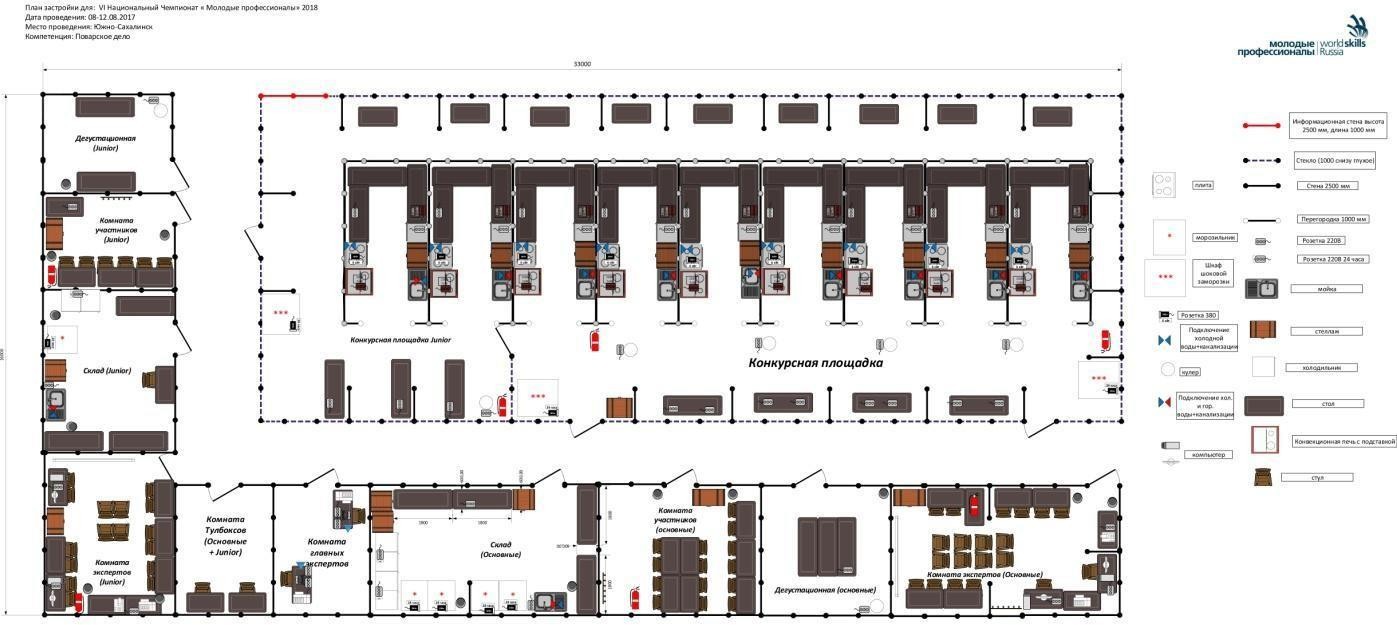 Рекомендации для подготовки рабочей площадки.Объемно-планировочные и конструктивные решения помещений для организации площадок проведения демонстрационного экзамена и чемпионатов по стандартам WSR, должны полностью соответствовать санитарно-эпидемиологическим требованиям, предъявляемым к учебным лабораториям.Стены на площадке должны быть облицованы на высоту не менее 1,7 метра плиткой, изготовленной из материалов, выдерживающих влажную уборку и дезинфекцию. Материалы покрытия полов должны быть долговечными, нескользкими, обеспечивающими уборку с применением моющих и дезинфицирующих растворов. Производственные столы, предназначенные для обработки пищевых продуктов, должны иметь покрытие, устойчивое к действию моющих и дезинфицирующих средств и отвечать требованиям безопасности для материалов, контактирующих с пищевыми продуктами.Всё, установленное в соответствии с инфраструктурными листами оборудование, должно находиться в исправном состоянии. Контактирующие с продукцией поверхности, должны быть выполнены из материалов водонепроницаемых, нержавеющих или стойких к коррозии.Санитарную обработку технологического оборудования, находящегося в боксе и на общей инфраструктуре, а также складских помещений проводят по мере загрязнения и в конце работы с обязательным применением профессиональных  моющих и дезинфицирующих средств.При застройке площадки для механизированного мытья столовой посуды и приборов рекомендуется устанавливать современные (профессиональные) посудомоечные машины со стерилизующим эффектом. При организации работы площадки для проведения чемпионатов по стандартам WSR в SMP плане рекомендуется предусмотреть время для приведения площадки в надлежащее санитарное состояние после работы каждой смены (если работа организована в две смены). Техническая служба производит мытье полов с применением моющих и дезинфицирующих средств в промежутках между сменами и в конце работы площадки. Удаление  отходов  из бокса производят во время перерыва между сменами и в конце второй смены (при работе в две смены) или по окончании работы первой смены (при  работе в одну смену) с разрешения технического эксперта. Контейнеры для отходов должны:а) иметь четкое обозначение для распознавания их назначения;  б) быть изготовлены из водонепроницаемого материала, подлежащего мойке и санитарной обработке.Емкости для отходов, находящиеся в боксах, при заполнении не менее 2/3 объема, должны быть опустошены, после работы их промывают раствором моющего (щелочного) средства с последующей дезинфекцией ежедневно после каждой смены.Для мытья рук на площадке и складе рекомендуется установить раковины, подвод горячей и холодной воды, предусмотрены диспенсеры с моющим, дезинфицирующим средством (локтевой привод), диспенсеры с бумажными полотенцами.       За основу для составления списков продуктов участников регионального чемпионата по стандартам WSR берутся утвержденные списки продуктов по компетенции «Поварское дело». Закуп продуктов осуществляется накануне проведения мероприятия, с учетом сроков хранения. Продукты должны иметь соответствующие документы (удостоверения качества и безопасности пищевых продуктов, документы ветеринарно-санитарной экспертизы, документы изготовителя, поставщика пищевых продуктов, подтверждающие их происхождение, сертификаты соответствия, декларации о соответствии), подтверждающие их качество  и безопасность, а также принадлежность к определенной партии в соответствии с законодательством Российской Федерации. Закупка зелени, свежих ягод осуществляется ежедневно, остальных продуктов - в соответствии с потребностью, сроками их хранения и загруженностью склада. Продукты размещаются на складе с соблюдением условий хранения и товарного соседства. Хранение пищевых продуктов на полу не разрешается.Развешивание продуктов осуществляется в одноразовые контейнеры с крышками с надписью о наименовании продукта, краткой его характеристики (сливки 33% жирности). Жидкие продукты (молоко, масло растительное и т.д.), овощи, фрукты также развешиваются в одноразовые контейнеры с крышками соответствующего объема. Развешивание продуктов осуществляют, применяя соответствующие разделочные доски, инвентарь, сиз (перчатки).До установленного времени контейнеры со скоропортящимися продуктами хранятся на складе в холодильных шкафах на соответствующих полках.  На площадку продукты со склада поступают за 15 минут до начала мероприятия. Овощи, используемые в процессе приготовления блюд участниками должны поступать со склада на площадку проведения, пройдя  стадию сортировки и промывания обработки. Для этого рекомендуется использовать емкости с соответствующей маркировкой.  Яйцо до поступления на площадку также должно пройти обработку (на складе обрабатывать яйцо нельзя).  Замороженные продукты (мясо, рыба, птица, субпродукты, морепродукты) должны  выдаваться участникам в размороженном виде (кроме овощей и ягод, которые не требуют предварительного размораживания). При дефростации (разморозке) необходимо соблюдать требования к температурному режиму и времени дефростации. Моющие и дезинфицирующие вещества /средства применяют разрешённые органами госсанэпидслужбы в установленном порядке, которые используются в строгом соответствии с прилагаемыми инструкциями и хранятся в специально выделенных местах в таре изготовителя, в местах, недоступных  для  обучающихся. Наличие сертификатов о государственной регистрации обязательно. 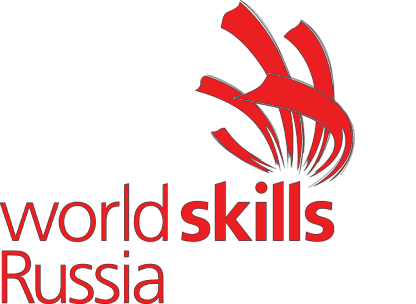 РазделРазделВажность (%)1Организация и управление работой5Специалист должен знать и понимать:Все нормативные документы индустрии;Схему организации и структуру гостинично- ресторанного бизнеса;Важность эффективной командной работы;Принципы	использования	технологического оборудования, производственного инвентаря, в соответствии с правилами эксплуатации;Роль повара в разработке меню и блюд в интересах коммерческой деятельности;Принцип непрерывного профессионального роста, включая информированность об актуальных гастрономических тенденциях;Принципы разработки сбалансированного меню различного назначения в соответствии сустановленными ограничениями и бюджетом.Специалист должен уметь:Соблюдать	стандарты	качества	на	всех	этапах производства, обладая стрессоустойчивостью;Планировать работу в течение дня для себя и других работников производства.Координировать действия при решении задач;Расставлять приоритеты, выделяя наиболееважныерабочие задачи;Оптимизировать рабочий процесс, применяя ресурсосберегающие технологии;Эффективно выполнять соответствующие функции по всем зонам производства;Рассчитывать время и трудовыересурсы;Выявлять конфликты, решать их, находить решения совместно с коллективом;Соблюдать принципы энергосбережения при работе с оборудованием;Использовать в работе все виды технологического оборудования, производственного инвентаря с соблюдением техники безопасности;Использовать	нормативно-технологическую документацию при составлении меню и  реализации его позиций;Оперативно и гибко реагировать на непредвиденные обстоятельства;Вносить изменения в формы и методы работы с  учетом обстоятельств и эффективно выполнять свою роль в коллективе;Вносить предложения по усовершенствованию методов работы;Создавать актуальные рецептуры блюд с применением новейших тенденций, и готовить блюда по классическим рецептурам с применением новых технологий;Демонстрировать понимание свойств ингредиентов, при создании авторских блюд;Рационально использовать продукты и расходные материалы;Объективно оценивать личные и профессиональные возможности при решении производственных задач;Самостоятельно определять цели и достигать их;Демонстрировать личную заинтересованность в профессиональном росте, ответственностьза	собственное	непрерывное	профессиональноеразвитие.2Навыки коммуникации и работы с клиентами5Специалист должен знать и понимать:Характеристики	различных	способов,	методов	и стилей подачи блюд, особенности их применения;Способы	приготовления блюд в зависимости от типа обслуживания;Важность	меню	как	средства	информации	и инструмента продаж;Законодательные ограничения в отношении рекламы продукции и презентации блюд согласно меню;Важность внешнего вида при появлении на публике и общении с гостями;Важность	эффективного	обмена	информацией	в коллективе, с заказчиками и подрядчиками.Специалист должен уметь:Следить за соблюдением правил личной гигиены;Выстраивать эффективное общение с коллегами и гостем;Выбирать	соответствующий	обстоятельствам	и особенностям гостя стиль обслуживания;Консультировать	менеджеров, коллег и клиентов по вопросам приготовления блюд;Предлагать решения и обсуждать вопросы с целью разрешения задач или нахождения взаимовыгодных решений;Планировать и реализовывать рекламные кампании.3Санитария и гигиена, техника безопасности и нормы охраны здоровья, окружающая среда15Специалист должен знать и понимать:Законодательство и принятые нормы, касающиеся закупки, хранения и подготовки сырья, приготовления и подачи блюд;Основы охраны труда и правила техники безопасности при организации работ и эксплуатации технологического оборудования в предприятии питания;Причины порчи пищи;Показатели качества и безопасности пищевых продуктов.Специалист должен уметь:Работать с соблюдением норм гигиены и нормативных актов, регулирующих хранение, обработку, приготовление и обслуживание (HACCP);Хранить все товары с соблюдением требований безопасности и гигиены;Обеспечивать чистоту всех рабочих зон в соответствии с правилами санитарии и гигиены;Применять внутренний бизнес-концепт HACCP;Использовать	производственные	инструменты	иприспособления в соответствии с инструкциями;Соблюдать правила и нормы по охране труда, технику безопасности	при	эксплуатации	технологическогооборудования.4Знания об ингредиентах и меню5Специалист должен знать и понимать:Рыночные цены на ингредиенты, связь между ценой и качеством;Свойства и виды ингредиентов, используемых для приготовленияблюд;Сезонность продуктов и ее влияние на ихстоимость;Кулинарное использование сырья в зависимости от его свойств и типа предприятияпитания;Пищевую ценность ингредиентов;Физические	и	диетологические	характеристики различных способов приготовления пищи;Законодательные нормы и ограничения на импорт ингредиентов;Виды и стили составления меню;Баланс при составления меню;Вопросы устойчивого развития и этики в связи с приобретением ингредиентов;Влияние	культуры,	религии,	аллергии, непереносимости,	традиций	на	рацион	и	способы кулинарной обработки.Специалист должен уметь:Предлагать рекомендации по закупке ингредиентов и оборудования;Определять	стандарты	качества	продуктов	в соответствии с меню, бюджетом и обстоятельствами;Понимать и использовать маркировку ингредиентов;Применять диетологические принципы в соответствии с ожиданиями и требованиями гостей;Определять качество ингредиентов, выявлять признаки качества и свежести органолептическим способом;Выявлять и браковать товары, не соответствующие стандартам;Подбирать продукты для фирменных блюд;Составлять меню для различных событий и ситуаций;Составлять	меню	с	учетом	индивидуальных особенностей здоровья гостя;Составлять	меню	для	различных	мероприятий	с учетом желаний гостя.5Подготовка ингредиентов20Специалист должен знать и понимать:Существующие	виды	мяса,	дичи,	птицы	и	их кулинарное использование;Строение тушки домашней птицы и пернатой дичи, кулинарное назначение всех частей мяса, птицы, дичи;Методы разделки туши и подготовки мяса к тепловой обработке;Кулинарные части мяса, птицы и дичи, традиционно применяемые для приготовления блюд;Существующие	виды	рыбы,	моллюсков	и ракообразных и способы их приготовления;Части рыбы, используемые в кулинарии;Методы подготовки рыбы, моллюсков и ракообразных к тепловой обработке;Существующие виды фруктов, овощей, ингредиентов для салатов, используемые в кулинарии, и методы их подготовки к тепловой обработке;Виды нарезки овощей и их кулинарное назначение;Способы	приготовления	основных	бульонов	и	их применение;Виды	оборудования	для	разделки	мяса	и	рыбы, подготовки ингредиентов;Технику	безопасности,	правила	эксплуатации	прииспользовании оборудования и инвентаря.Специалист должен уметь:Правильно	рассчитывать,	отмерять	и	взвешивать ингредиенты;Демонстрировать	навыки	владения	ножом	и распространенными методами нарезки;Подготавливать и разделывать различные виды мяса, птицы и дичи;Производить обвалку, жиловку мяса домашних животных, птицы и дичи, подготавливать его для дальнейшей обработки;Нарезать порционные полуфабрикаты из мяса;Подготавливать тушку рыбы к дальнейшей обработке, филировать;Подготавливать	порционные	куски	рыбы	для дальнейшей обработки;Готовить	основные	бульоны,	соусы, маринады, заправки, элементы декора;Производить	подготовку	ингредиентов	для	блюдсогласно меню;Завершать и собирать все подготовленные ингредиенты меню в полном объеме;Применять	неиспользованные	элементы подготовленных ингредиентов в других целях;Осуществлять подготовку ингредиентов	к изготовлению хлебобулочных, кондитерских изделий и десертов;Готовить различные виды макаронных изделий.6Применение различных методов тепловой обработки15Специалист должен знать и понимать:Существующие методы тепловой обработки и их применение к различным ингредиентам в зависимости от меню;Влияние тепловой обработки на ингредиенты;Виды соусов и правила их приготовления;Виды супов и правила их приготовления;Классические	гарниры	и	дополнения	к	основным блюдам.Специалист должен уметь:Выбирать соответствующее технологическое оборудование в зависимости от метода обработки продукта;Применять правильный метод обработки для каждого ингредиента и блюда;Применять все методы тепловой обработки;Учитывать сроки обработки сырья;Сочетать и применять различные методы кулинарной обработки двух и более продуктов одновременно;Учитывать уменьшения массы и размера продуктов при тепловой обработке;Обеспечивать гармоничное сочетание продуктов, методов приготовления и оформления;Подбирать методы приготовления блюд в зависимости от типа и уровня предприятия питания;Следовать рецептурам, внося изменения по мере необходимости и рассчитывать нужное количество ингредиентов;Сочетать ингредиенты для получения требуемого результата;Изготавливать широкий диапазон блюд, включая:Супы и соусы;Закуски горячие и холодные;Салаты и холодные блюда;Блюда из рыбы, моллюсков и ракообразных;Блюда   из   мяса домашних животных,	птицы, дичи;Овощные и вегетарианские блюда;Фирменные и национальные блюда;Блюда из яиц,	творога, круп и макаронных изделий;Хлебобулочные	и	кондитерские	изделия, десерты.Подготавливать ингредиенты для сложных блюд и готовить их для получения оригинального результата;Готовить блюда региональной, национальной, мировой кухни по рецептурам;Осуществлять подготовку и приготовление блюд для различных приемов пищи (завтрак, обед, послеобеденный и поздний чай, ужин);Применять современные технологии и методы приготовления пищи.7Изготовление и презентация блюд25Специалист должен знать и понимать:Важность презентации блюд как части комплексного впечатления;Виды блюд и тарелок используемые для сервировки, другой посуды и оборудования используемых для презентации;Тенденции в презентации блюд;Стили предприятий общественного питания и их влияние на презентацию блюд;Классические гарниры и украшения для традиционных блюд;Важность контроля выхода порций в предприятии питания.Специалист должен уметь:Правильно	подобрать	количество	ингредиентов	на порцию блюда для получения требуемого выхода;Очищать, загущать, придавать оттенки вкуса супам и соусам;Изготавливать	и	презентовать	холодные	блюда, закуски и салаты;Представлять	холодные	и	горячие	блюда	для шведского стола и самообслуживания;Готовить классические гарниры и использовать их дляавторской презентации блюд;Вносить изменения в процесс приготовления и оформления блюда в соответствии с методом обслуживания;Профессионально дегустировать блюда, применять приправы, травы и специи;Обеспечивать привлекательную презентацию блюда для создания более ярких положительных впечатлений у гостя;Использовать для презентации блюда тарелки, миски, и т.д.;Выполнять порционную подачу на тарелках или блюдах для подачи, придающих продукции привлекательный внешний вид;Изготавливать различные виды макаронных изделий.8Приобретение	и	хранение	пищевых	продуктов, составление смет, учет10Специалист должен знать и понимать:Сезонность и колебание цен на ингредиенты;Рыночные принципы торговли;Существующих	местных,	государственных	и международных поставщиков;Общие условия оплаты и доставки;Процесс заказа продуктов и оборудования;Факторы, влияющие на стоимость блюд;Методы калькуляции цены на блюда;Важность экономии при приготовлении блюд;Важность соблюдения принципов устойчивого развития, защиты окружающей среды от выделений углекислого газа;Системы	автоматизированного	управления производством: программы по разработке рецептур, меню, организации процессов реализации, банкетные системы и т.д.;Доступные решения для хранения продуктов.Специалист должен уметь:Выбирать	поставщиков	на	основании	качества, предоставляемых услуг, цены;Составлять заказы на день;Составлять заказы на ингредиенты и расходные материалы в точном соответствии с потребностями предприятия;Выбирать	поставщиков,	обеспечивающихоптимальные цены, сопутствующие услуги и качествопродуктов;Заполнять и размещать он-лайн заказы на поставку;Осуществлять	прием	продуктов,	проверять	их качество, документацию на соответствие;Хранить все свежие, замороженные, охлажденные пищевые продукты и продукты, не требующие охлаждения, в соответствии с требованиями к температуре и условиям хранения;Отчитываться за потери при хранении;Рассчитывать затраты на хранение;Составлять	заказы	в	соответствии	с	пропускной способностью склада;Вести	документацию	по	заказам,	контролю за пищевыми продуктами и запасами с применением ИТ;Определять себестоимость и цены реализации блюд для достижения требуемой прибыли по кухни, а также корректировать текущую практику изготовления продукции и контроля порций в соответствии с нормой прибыли.Всего100КритерийКритерийКритерийКритерийКритерийИтого баллов за раздел WSSSБАЛЛЫ СПЕЦИФИКАЦИИ СТАНДАРТОВ WORLDSKILLSНА КАЖДЫЙРАЗДЕЛВЕЛИЧИНА ОТКЛОНЕНИЯРазделы Спецификации стандарта WS (WSSS)CEHРазделы Спецификации стандарта WS (WSSS)11,70 1.701.700Разделы Спецификации стандарта WS (WSSS)2 0.620.640.62  1.881.880Разделы Спецификации стандарта WS (WSSS)35.005.005.000Разделы Спецификации стандарта WS (WSSS)  4 1.300.200.20   1.701.700Разделы Спецификации стандарта WS (WSSS)56.906.906.900Разделы Спецификации стандарта WS (WSSS)65.005.005.000Разделы Спецификации стандарта WS (WSSS)7 3.253.152.959.309.300Разделы Спецификации стандарта WS (WSSS)83.003.003.000Итог26.773.993.77    34.53   34.530КритерийКритерийБаллыМнение судейИзмеримаяВсегоAГигиена1010BПриготовление и расчет времени191130CПрезентация13720DВкус40040Всего7228100Наименование модуляНаименование модуляОписаниеМетодика проверки1.Часть С Холодная закуска Рулет из птицы+ приготовление и подача блюд+Измеримая, судейская (работа и презентация)2.Часть Е Горячее блюдо - Рыба+ приготовление и подача блюд+Измеримая, судейская (работа и презентация)3.Часть Н Десерт «Эклер»+ приготовление и подача блюд+Измеримая, судейская (работа и презентация)Показатели работы (Судейские)Показатели работы (Судейские)Показатели работы (Судейские)Показатели работы (Судейские)WSSSАспектОценкаОписание аспектаРаздел 10рабочий процесс без четкой организации, не расставлены приоритеты при выполнении конкретных задачОрганизация иуправление работойПланирование и ведение рабочего процесса в соответствии с актуальными гастрономическими тенденциями, расстановкаприоритетов выделяя наиболее важные задачи1планирование, организация, контроль рабочего процесса, расставлены приоритеты при выполнение конкретных задачОрганизация иуправление работойПланирование и ведение рабочего процесса в соответствии с актуальными гастрономическими тенденциями, расстановкаприоритетов выделяя наиболее важные задачи2организация рабочего процесса четкая, эффективное планирование по тайм-менеджменту, высокий уровень при выполнения задания в соответствии с гастрономическими тенденциямиОрганизация иуправление работойПланирование и ведение рабочего процесса в соответствии с актуальными гастрономическими тенденциями, расстановкаприоритетов выделяя наиболее важные задачи3организация рабочего процесса четкая в режиме многозадачности, продемонстрированы актуальные гастрономические тенденции, уровень выполнения задания выше, чем предписывают тренды и стандарты отраслиРаздел 30грязная спецодежда, плохие привычки, снятие пробы пальцами, не моет руки, неправильное использование перчатокСанитария и гигиена, техника безопасност и и нормы охраны здоровья, окружающа я средаПерсональная гигиена1спецодежда имеет незначительные загрязнения, наличие плохих привычек, допускает ошибки при снятии пробы, моет руки реже, чем требуется, допускает ошибки при использовании перчатокСанитария и гигиена, техника безопасност и и нормы охраны здоровья, окружающа я средаПерсональная гигиена2спецодежда чистая, отсутствие плохих привычек, снятие пробы без ошибок, правильное использование перчаток, частое мытье рукСанитария и гигиена, техника безопасност и и нормы охраны здоровья, окружающа я средаПерсональная гигиена3спецодежда чистая на протяжении всего рабочего времени, отсутствие плохих привычек, правильное снятие пробы, частое мытье рук, соблюдает и строго выполняет гигиенические нормы0пол, холодильники, рабочие поверхности грязные, холодильники с нарушением товарного соседства, выбирает не правильный цвет разделочной доскиРабочее место1пол, холодильники, рабочие поверхности с незначительными загрязнениями, холодильники без грубых нарушений товарного соседства, единичные нарушения при выборе цвета разделочной доски2пол, холодильники, рабочие поверхности чистые, холодильники без нарушения товарного соседства, соблюдается цветовая маркировка разделочных досок3пол, холодильники, рабочие поверхности чистые, соблюдается цветовая маркировка разделочных досок, соблюдает и строго выполняет гигиенические нормы0не соблюдаются правила техники безопасности при работе с ножом, инвентарем и оборудованиемТехника безопасности на рабочем месте1соблюдаются общие правила техники безопасности при работе с ножом, инвентарем и оборудованием, допускаются незначительные нарушения2соблюдаются правила техники безопасности при работе с ножом, инвентарем и оборудованием3строго соблюдаются правила техники безопасности при работе с ножом, инвентарем и оборудованиемРаздел 4Знания об ингредиентах и менюВыбор ингредиентов в соответствии с менюВыбор ингредиентов в соответствии с менюВыбор ингредиентов в соответствии с менюВыбор ингредиентов в соответствии с менюВыбор ингредиентов в соответствии с меню00выбирает ограниченное количество ингредиентов для приготовления блюд, в меню не демонстрирует используемые ингредиенты, не сочетает их по пищевой ценностивыбирает ограниченное количество ингредиентов для приготовления блюд, в меню не демонстрирует используемые ингредиенты, не сочетает их по пищевой ценностиРаздел 4Знания об ингредиентах и менюВыбор ингредиентов в соответствии с менюВыбор ингредиентов в соответствии с менюВыбор ингредиентов в соответствии с менюВыбор ингредиентов в соответствии с менюВыбор ингредиентов в соответствии с меню11выбирает ограниченное количество ингредиентов для приготовления блюд, в меню указывает основные ингредиенты, сочетает их по пищевой ценностивыбирает ограниченное количество ингредиентов для приготовления блюд, в меню указывает основные ингредиенты, сочетает их по пищевой ценностиРаздел 4Знания об ингредиентах и менюВыбор ингредиентов в соответствии с менюВыбор ингредиентов в соответствии с менюВыбор ингредиентов в соответствии с менюВыбор ингредиентов в соответствии с менюВыбор ингредиентов в соответствии с меню22выбирает разнообразные ингредиенты для разработки меню, в меню указывает основные ингредиенты, сочетает их по пищевой ценностивыбирает разнообразные ингредиенты для разработки меню, в меню указывает основные ингредиенты, сочетает их по пищевой ценности33выбирает разнообразные ингредиенты для разработки меню с учетом их сбалансированности, в меню указывает основные ингредиенты, оптимально сочетает их по пищевой ценностивыбирает разнообразные ингредиенты для разработки меню с учетом их сбалансированности, в меню указывает основные ингредиенты, оптимально сочетает их по пищевой ценностиРаздел 500демонстрирует отсутствие знаний по выбору и использованию надлежащих способов приготовления, приемов кулинарнойобработкидемонстрирует отсутствие знаний по выбору и использованию надлежащих способов приготовления, приемов кулинарнойобработкиПодготовка ингредиентовНавыки и знания относительно определения ингредиентов блюд, ихиспользования и кулинарной обработкиНавыки и знания относительно определения ингредиентов блюд, ихиспользования и кулинарной обработкиНавыки и знания относительно определения ингредиентов блюд, ихиспользования и кулинарной обработкиНавыки и знания относительно определения ингредиентов блюд, ихиспользования и кулинарной обработкиНавыки и знания относительно определения ингредиентов блюд, ихиспользования и кулинарной обработки11демонстрирует слабые знания по выбору и использованию надлежащих способов приготовления, приемов кулинарнойобработкидемонстрирует слабые знания по выбору и использованию надлежащих способов приготовления, приемов кулинарнойобработкиПодготовка ингредиентовНавыки и знания относительно определения ингредиентов блюд, ихиспользования и кулинарной обработкиНавыки и знания относительно определения ингредиентов блюд, ихиспользования и кулинарной обработкиНавыки и знания относительно определения ингредиентов блюд, ихиспользования и кулинарной обработкиНавыки и знания относительно определения ингредиентов блюд, ихиспользования и кулинарной обработкиНавыки и знания относительно определения ингредиентов блюд, ихиспользования и кулинарной обработки22демонстрирует хорошие знания по выбору и применению надлежащих способовприготовления, приемов кулинарной обработкидемонстрирует хорошие знания по выбору и применению надлежащих способовприготовления, приемов кулинарной обработки33демонстрирует отличные знания и компетенции по выбору и максимально эффективному применению подходящих способов приготовления, приемов кулинарной обработкидемонстрирует отличные знания и компетенции по выбору и максимально эффективному применению подходящих способов приготовления, приемов кулинарной обработкиРаздел 600отсутствие знаний о различных методах тепловой обработки, их использования и применения при выполнении заданияотсутствие знаний о различных методах тепловой обработки, их использования и применения при выполнении заданияПрименени е различных методов тепловой обработкиЗнание и применение приемов приготовленияи тепловойобработкиЗнание и применение приемов приготовленияи тепловойобработкиЗнание и применение приемов приготовленияи тепловойобработкиЗнание и применение приемов приготовленияи тепловойобработкиЗнание и применение приемов приготовленияи тепловойобработки11проявление знаний о различных традиционных методах тепловой обработки, использование и применение их при выполнении заданияпроявление знаний о различных традиционных методах тепловой обработки, использование и применение их при выполнении заданияПрименени е различных методов тепловой обработкиЗнание и применение приемов приготовленияи тепловойобработкиЗнание и применение приемов приготовленияи тепловойобработкиЗнание и применение приемов приготовленияи тепловойобработкиЗнание и применение приемов приготовленияи тепловойобработкиЗнание и применение приемов приготовленияи тепловойобработки22хорошие знания о различных методах тепловой обработки, использование и применение при выполнении задания, демонстрация осведомленности о последних трендах в отраслихорошие знания о различных методах тепловой обработки, использование и применение при выполнении задания, демонстрация осведомленности о последних трендах в отраслиПрименени е различных методов тепловой обработкиЗнание и применение приемов приготовленияи тепловойобработкиЗнание и применение приемов приготовленияи тепловойобработкиЗнание и применение приемов приготовленияи тепловойобработкиЗнание и применение приемов приготовленияи тепловойобработкиЗнание и применение приемов приготовленияи тепловойобработки33отличные знания о различных методах тепловой обработки, использование их при выполнении задания, выдающееся применение последних трендов в отраслиотличные знания о различных методах тепловой обработки, использование их при выполнении задания, выдающееся применение последних трендов в отраслиПрименение и использование кухонного инвентаря и оборудования при приготовлении для усложнения блюдаПрименение и использование кухонного инвентаря и оборудования при приготовлении для усложнения блюдаПрименение и использование кухонного инвентаря и оборудования при приготовлении для усложнения блюдаПрименение и использование кухонного инвентаря и оборудования при приготовлении для усложнения блюдаПрименение и использование кухонного инвентаря и оборудования при приготовлении для усложнения блюда00не использовал/а кухонный инвентарь и оборудование для усложнения блюдане использовал/а кухонный инвентарь и оборудование для усложнения блюдаПрименение и использование кухонного инвентаря и оборудования при приготовлении для усложнения блюдаПрименение и использование кухонного инвентаря и оборудования при приготовлении для усложнения блюдаПрименение и использование кухонного инвентаря и оборудования при приготовлении для усложнения блюдаПрименение и использование кухонного инвентаря и оборудования при приготовлении для усложнения блюдаПрименение и использование кухонного инвентаря и оборудования при приготовлении для усложнения блюда11частично использовал/а кухонный инвентарь и оборудование для усложнения блюдачастично использовал/а кухонный инвентарь и оборудование для усложнения блюда22использовал/а кухонный инвентарь и оборудование, усложнил/а блюдоиспользовал/а кухонный инвентарь и оборудование, усложнил/а блюдо33демонстрирует выдающиеся навыки использования кухонного инвентаря и оборудования, приёмы, которые отражают последние тренды иусложняют блюдодемонстрирует выдающиеся навыки использования кухонного инвентаря и оборудования, приёмы, которые отражают последние тренды иусложняют блюдоПоказатели презентации (Судейские)Показатели презентации (Судейские)Показатели презентации (Судейские)Показатели презентации (Судейские)Показатели презентации (Судейские)Показатели презентации (Судейские)Показатели презентации (Судейские)Показатели презентации (Судейские)Показатели презентации (Судейские)Показатели презентации (Судейские)WSSSАспектАспектАспектАспектОценкаОценкаОценкаОписание аспектаОписание аспекта000неудовлетворительное качество приготовленного блюда, со значительными дефектами: наличие посторонних привкусов или запахов, пересоленные изделия, недоваренные или недожаренные, подгорелые, утратившие форму продукты, сырой продукт, блюдо не пригодно для реализациинеудовлетворительное качество приготовленного блюда, со значительными дефектами: наличие посторонних привкусов или запахов, пересоленные изделия, недоваренные или недожаренные, подгорелые, утратившие форму продукты, сырой продукт, блюдо не пригодно для реализацииКачество блюдаКачество блюдаКачество блюдаКачество блюда111 качество приготовленного блюда, с недостатками, но пригодное для реализации без переработки качество приготовленного блюда, с недостатками, но пригодное для реализации без переработкиКачество блюдаКачество блюдаКачество блюдаКачество блюда222хорошее качество приготовленного блюда, гармоничное сочетание ингредиентов, соответствующее большинству высоких стандартов с незначительными или легкоустранимыми недостаткамихорошее качество приготовленного блюда, гармоничное сочетание ингредиентов, соответствующее большинству высоких стандартов с незначительными или легкоустранимыми недостаткамиРаздел 7333отличное качество приготовленного блюда, превосходящее высокие стандарты, без недостатков, строго соответствует требованиям нормативной и технической документацииотличное качество приготовленного блюда, превосходящее высокие стандарты, без недостатков, строго соответствует требованиям нормативной и технической документации000блюдо непрезентабельно на вид, не производит визуального впечатления, баланса, пропорций, непривлекательно,неаппетитноблюдо непрезентабельно на вид, не производит визуального впечатления, баланса, пропорций, непривлекательно,неаппетитноПриготовление и презентация блюдВнешний вид блюдаВнешний вид блюдаВнешний вид блюдаВнешний вид блюда111блюдо в целом приятно на вид, демонстрирует основные цветовые комбинации, частично соблюдены баланс и пропорции, достаточно привлекательно и способно немного поднятьаппетитблюдо в целом приятно на вид, демонстрирует основные цветовые комбинации, частично соблюдены баланс и пропорции, достаточно привлекательно и способно немного поднятьаппетитПриготовление и презентация блюдВнешний вид блюдаВнешний вид блюдаВнешний вид блюдаВнешний вид блюда222блюдо производит хорошее визуальное впечатление, в нем подчеркнуты цветовые комбинации, оно имеет хороший баланс и пропорции, аппетитноблюдо производит хорошее визуальное впечатление, в нем подчеркнуты цветовые комбинации, оно имеет хороший баланс и пропорции, аппетитно333блюдо демонстрирует исключительную визуальную составляющую, пропорции и цвета сбалансированы, очень приятно на вид и вызывает аппетитблюдо демонстрирует исключительную визуальную составляющую, пропорции и цвета сбалансированы, очень приятно на вид и вызывает аппетит000блюдо не демонстрирует никакой креативности или стиля в сервировке и общем расположении отдельных и комбинированных элементов блюда, непривлекательноблюдо не демонстрирует никакой креативности или стиля в сервировке и общем расположении отдельных и комбинированных элементов блюда, непривлекательноСтиль и креативность блюдаСтиль и креативность блюдаСтиль и креативность блюдаСтиль и креативность блюда111блюдо демонстрирует некоторую креативность и стиль в сервировке и общем расположении отдельных и комбинированных элементов блюдаблюдо демонстрирует некоторую креативность и стиль в сервировке и общем расположении отдельных и комбинированных элементов блюдаСтиль и креативность блюдаСтиль и креативность блюдаСтиль и креативность блюдаСтиль и креативность блюда222блюдо демонстрирует креативный подход и стиль в сервировке и общем расположении отдельных и комбинированных элементов блюдаблюдо демонстрирует креативный подход и стиль в сервировке и общем расположении отдельных и комбинированных элементов блюда333блюдо демонстрирует исключительную креативность и стиль в сервировке и общем расположении отдельных и комбинированных элементов блюдаблюдо демонстрирует исключительную креативность и стиль в сервировке и общем расположении отдельных и комбинированных элементов блюда000текстура отдельных компонентов и блюда в целом, не соответствует основным требованиямтекстура отдельных компонентов и блюда в целом, не соответствует основным требованиямТекстура всех компонентов блюдаТекстура всех компонентов блюдаТекстура всех компонентов блюдаТекстура всех компонентов блюда111текстура отдельных компонентов и блюда в целом, соответствует основным требованиямтекстура отдельных компонентов и блюда в целом, соответствует основным требованиямТекстура всех компонентов блюдаТекстура всех компонентов блюдаТекстура всех компонентов блюдаТекстура всех компонентов блюда222текстуры отдельных компонентов соответствуют основным требованиям и хорошо сочетаются в блюдетекстуры отдельных компонентов соответствуют основным требованиям и хорошо сочетаются в блюде333блюдо отличается разнообразием текстурных элементов, превосходящих основныетребованияблюдо отличается разнообразием текстурных элементов, превосходящих основныетребованияВкус всех компонентовблюдаВкус всех компонентовблюдаВкус всех компонентовблюдаВкус всех компонентовблюда000вкусы отдельных компонентов не соответствуютосновным требованиям, не сочетаются между собой, есть слишком сильно выделяющиеся или слишком незаметные компонентывкусы отдельных компонентов не соответствуютосновным требованиям, не сочетаются между собой, есть слишком сильно выделяющиеся или слишком незаметные компонентыВкус всех компонентовблюдаВкус всех компонентовблюдаВкус всех компонентовблюдаВкус всех компонентовблюда111вкусы отдельных компонентов соответствуютосновным требованиям, сочетаются между собой, ноесть некоторые слишком / недостаточно выделяющиеся компонентывкусы отдельных компонентов соответствуютосновным требованиям, сочетаются между собой, ноесть некоторые слишком / недостаточно выделяющиеся компонентыВкус всех компонентовблюдаВкус всех компонентовблюдаВкус всех компонентовблюдаВкус всех компонентовблюда222блюдо имеет очень хороший вкус, подчеркнуторазнообразие отдельных компонентов и их комбинацийблюдо обладает исключительным вкусом, с широкимблюдо имеет очень хороший вкус, подчеркнуторазнообразие отдельных компонентов и их комбинацийблюдо обладает исключительным вкусом, с широкимВкус всех компонентовблюдаВкус всех компонентовблюдаВкус всех компонентовблюдаВкус всех компонентовблюда333блюдо обладает исключительным вкусом, с широкимсочетанием, подчеркивающим как все отдельные компоненты, так и блюдо в целомблюдо обладает исключительным вкусом, с широкимсочетанием, подчеркивающим как все отдельные компоненты, так и блюдо в целомОбщая гармоничность блюдаОбщая гармоничность блюдаОбщая гармоничность блюдаОбщая гармоничность блюда000компоненты блюда не гармонируют по цвету, вкусу,элементамкомпоненты блюда не гармонируют по цвету, вкусу,элементамОбщая гармоничность блюдаОбщая гармоничность блюдаОбщая гармоничность блюдаОбщая гармоничность блюда111компоненты блюда хорошо сочетаются, отражаябазовую гармонию цвета, вкуса и элементовкомпоненты блюда хорошо сочетаются, отражаябазовую гармонию цвета, вкуса и элементовОбщая гармоничность блюдаОбщая гармоничность блюдаОбщая гармоничность блюдаОбщая гармоничность блюда222компоненты блюда хорошо сочетаются, ониотражают гармонию и ярко акцентируют цвет, вкус и элементыкомпоненты блюда хорошо сочетаются, ониотражают гармонию и ярко акцентируют цвет, вкус и элементыОбщая гармоничность блюдаОбщая гармоничность блюдаОбщая гармоничность блюдаОбщая гармоничность блюда333компоненты блюда исключительно гармонируютмежду собой, ярко подчеркивая цвет, вкус и текстуру каждого отдельного элемента и всей комбинациикомпоненты блюда исключительно гармонируютмежду собой, ярко подчеркивая цвет, вкус и текстуру каждого отдельного элемента и всей комбинацииОбъективные показатели работыОбъективные показатели работыОбъективные показатели работыОбъективные показатели работыОбъективные показатели работыОбъективные показатели работыОбъективные показатели работыОбъективные показатели работыОбъективные показатели работыWSSSАспектАспектОценкаОценкаОценкаОценкаОписание аспектаОписание аспектаРаздел 1Адаптируется в процессе работы, расставляетАдаптируется в процессе работы, расставляетОрганизация и управлениеРаботойприоритеты, хорошопонимает процесс выполнения работы,может применять знания на практикеприоритеты, хорошопонимает процесс выполнения работы,может применять знания на практикеДа = максимальное количество баллов Нет = ноль балловДа = максимальное количество баллов Нет = ноль балловОрганизация и управлениеРаботойприоритеты, хорошопонимает процесс выполнения работы,может применять знания на практикеприоритеты, хорошопонимает процесс выполнения работы,может применять знания на практикеОрганизация и управлениеРаботойприоритеты, хорошопонимает процесс выполнения работы,может применять знания на практикеприоритеты, хорошопонимает процесс выполнения работы,может применять знания на практикеРаздел 3 Санитария и гигиена,техникабезопасности и нормыохраны здоровья, окружаю-щая средаСпецодежда соответствует требованиямСпецодежда соответствует требованиямДа = максимальное количество баллов Нет = ноль балловДа = максимальное количество баллов Нет = ноль балловРаздел 3 Санитария и гигиена,техникабезопасности и нормыохраны здоровья, окружаю-щая средаКорректноеиспользование мусорных баков(пищевые\ не пищевые отходы)Корректноеиспользование мусорных баков(пищевые\ не пищевые отходы)Да = максимальное количество балловНет = ноль балловДа = максимальное количество балловНет = ноль балловРаздел 5Подготовка ингредиен-ТовКонтроль отходов (брак)Контроль отходов (брак)Да = максимальное количество балловНет = ноль балловДа = максимальное количество балловНет = ноль балловРаздел 5Подготовка ингредиен-ТовРасточительностьРасточительностьДа = максимальное количество баллов Нет = ноль балловДа = максимальное количество баллов Нет = ноль балловРаздел 5Подготовка ингредиен-ТовИспользование оборудования иинвентаря поназначениюИспользование оборудования иинвентаря поназначениюДа = максимальное количество баллов Нет = ноль балловДа = максимальное количество баллов Нет = ноль балловРаздел 6Применение е различных методовтепловойобработкиСоответствие приемов приготовления заявленных в менюСоответствие приемов приготовления заявленных в менюДа = максимальное количество балловНет = ноль балловДа = максимальное количество балловНет = ноль балловРаздел 8Закупка,хранение продуктов,расчет стоимости и учетЗаказ сырья соответствуетпланированию менюЗаказ сырья соответствуетпланированию менюДа = максимальное количество балловНет = ноль балловДа = максимальное количество балловНет = ноль балловРаздел 8Закупка,хранение продуктов,расчет стоимости и учетЗаказ сырья сдан вовремяЗаказ сырья сдан вовремяДа = максимальное количество баллов Нет = ноль балловДа = максимальное количество баллов Нет = ноль балловРаздел 8Закупка,хранение продуктов,расчет стоимости и учетДозаказ сырья отсутствует в день С-1Дозаказ сырья отсутствует в день С-1Дозаказ сырья отсутствует в день С-1Да = максимальное количество баллов Нет = ноль балловДа = максимальное количество баллов Нет = ноль балловРаздел 8Закупка,хранение продуктов,расчет стоимости и учетДозаказ сырья отсутствует во время выполнения модуляДозаказ сырья отсутствует во время выполнения модуляДозаказ сырья отсутствует во время выполнения модуляДа = максимальное количество баллов Нет = ноль балловДа = максимальное количество баллов Нет = ноль балловОбъективные показатели работыОбъективные показатели работыОбъективные показатели работыОбъективные показатели работыОбъективные показатели работыОбъективные показатели работыОбъективные показатели работыОбъективные показатели работыОбъективные показатели работыОбъективные показатели работыWSSSАспектАспектАспектОценкаОценкаОценкаОценкаОписание аспектаОписание аспектаРаздел 2 Навыки коммуникац ии иработы склиентамиКонтроль времени подачиКонтроль времени подачиКонтроль времени подачиПриготовлено вовремя, интервал ± 5 минут Да = максимальное количество баллов Нет = ноль балловПриготовлено вовремя, интервал ± 5 минут Да = максимальное количество баллов Нет = ноль балловРаздел 4 Знания об ингредиентах и менюКомпоненты блюда отражены менюКомпоненты блюда отражены менюКомпоненты блюда отражены менюДа = максимальное количество баллов Нет = ноль балловДа = максимальное количество баллов Нет = ноль балловРаздел 4 Знания об ингредиентах и менюПравильность подачи в соответствии с заданиемПравильность подачи в соответствии с заданиемПравильность подачи в соответствии с заданиемДа = максимальное количество баллов Нет = ноль балловДа = максимальное количество баллов Нет = ноль балловРаздел 7 Приготовление и презентация блюдИспользование обязательных ингредиентов в соответствии с заданиемИспользование обязательных ингредиентов в соответствии с заданиемИспользование обязательных ингредиентов в соответствии с заданиемДа = максимальное количество баллов Нет = ноль балловДа = максимальное количество баллов Нет = ноль балловРаздел 7 Приготовление и презентация блюдТарелка чистая, без капель и отпечатков пальцевТарелка чистая, без капель и отпечатков пальцевТарелка чистая, без капель и отпечатков пальцевДа = максимальное количество баллов Нет = ноль балловДа = максимальное количество баллов Нет = ноль балловРаздел 7 Приготовление и презентация блюдМасса (размер)блюдасоответствует конкурсномузаданиюМасса (размер)блюдасоответствует конкурсномузаданиюМасса (размер)блюдасоответствует конкурсномузаданиюДа = максимальное количество баллов Нет = ноль балловДа = максимальное количество баллов Нет = ноль балловРаздел 7 Приготовление и презентация блюдТемпература блюда соответствует конкурсному заданиюТемпература блюда соответствует конкурсному заданиюТемпература блюда соответствует конкурсному заданиюДа = максимальное количество баллов Нет = ноль балловДа = максимальное количество баллов Нет = ноль балловМодуль 1Часть СХолодная закускаРулет из птицы  Часть ЕГорячее блюдо - РыбаЧасть НДесерт «Эклер»Временные рамкиЛокальный чемпионатОтборочный чемпионатНациональный чемпионатШаблон Конкурсного заданияБерётся	висходном	виде	с форума	экспертов задание предыдущего Национального чемпионатаБерётся	висходном	виде	с форума	экспертов задание предыдущего Национального чемпионатаРазрабатывается на основе предыдущего чемпионата с учётом	всего	опыта проведения соревнований по компетенции иотраслевыхстандартов за 6 месяцев до чемпионатаУтверждение Главного эксперта чемпионата,ответственного за разработку КЗЗа	2	месяца	до чемпионатаЗа	3	месяца	до чемпионатаЗа 4 месяца до чемпионатаПубликация КЗ (если применимо)За	1	месяц	до чемпионатаЗа	1	месяц	до чемпионатаЗа 1 месяц до чемпионатаВнесение и согласование с Менеджеромкомпетенции 30% изменений в КЗВ день С-2В день С-2В день С-2Внесение предложений на Форум экспертов о модернизации КЗ, КО, ИЛ, ТО,ПЗ, ОТВ день С+1В день С+1В день С+1Ящик 1Длина	0,6 мГлубина/ширина 0,7 мВысота	0,6 м Всего0,25м³Пространство	для	двух рядов 6 GN 1/1 = 12 GN1/1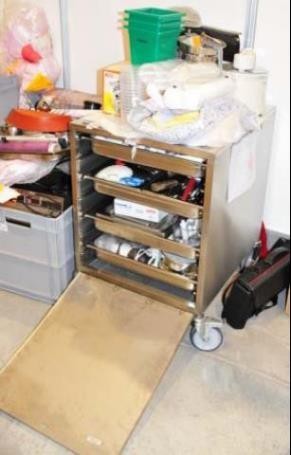 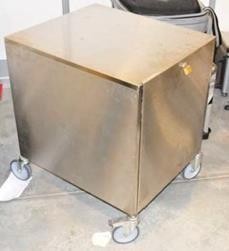 Ящик 2Длина	0.45 мГлубина/ширина 0,65 мВысота	0,95 м Всего0,28м³Пространство для одного ряда 12 GN 1/1 = 12 GN 1/1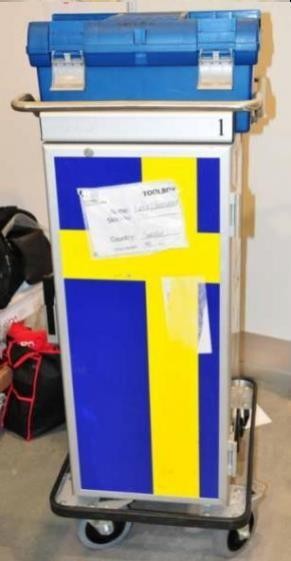 Красный -Сырое мясо;Синий -Сырые морепродукты и рыба;Желтый -Сырая птица;Зеленый -Сырые овощи и фрукты;Белый - Коричневый -Гастрономия, хлеб, кондитерские изделия; Готовая продукция и полуфабрикаты высокой степени готовности, приготовленные на месте.№ полкиНаименование группы(верхняя)ДесертыПолуфабрикаты высокой степени готовностиГастрономия, молочные продукты, яйца2Овощи, фрукты, зелень(нижняя)Сырьё (мясо, птица, рыба) и полуфабрикаты из него